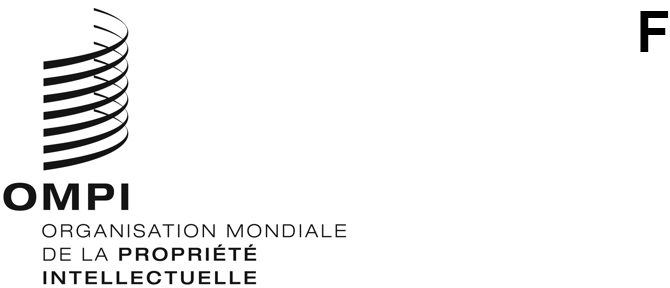 PCT/WG/15/1 Prov.3ORIGINAL : anglaisDATE : 23 septembre 2022Groupe de travail du Traité de coopération en matière de brevets (PCT)Quinzième sessionGenève, 3 – 7 octobre 2022Projet d’ordre du jour réviséétabli par le SecrétariatOuverture de la sessionÉlection d’un président et de deux vice-présidentsAdoption de l’ordre du jourRapport de la vingt-neuvième réunion des administrations internationales instituées en vertu du PCT
(document PCT/WG/15/2)Coordination de l’assistance technique relevant du PCT
(document PCT/WG/15/10)Formation des examinateurs de brevetsCoordination de la formation des examinateurs de brevets
(document PCT/WG/15/7)Registre des ressources d’apprentissage en ligne
(document PCT/WG/15/4)Services en ligne du PCT
(document PCT/WG/15/15)Traitement des demandes internationales en texte intégral
(document PCT/WG/15/14)Service de transfert de taxes de l’OMPI (document PCT/WG/15/17)Mode de dépôt des demandes internationales et des documents connexes
(document PCT/WG/15/13)Vérifications quant à la forme dans le cadre du PCT
(document PCT/WG/15/6)Demandes internationales multilingues
(document PCT/WG/15/18)Intégration officielle du Patent Prosecution Highway dans le PCT : approche révisée
(document PCT/WG/15/16)Documentation minimale du PCTPropositions de modification du règlement d’exécution du PCT
(document PCT/WG/15/11)Rapport sur l’état d’avancement des travaux et prolongation de mandat
(document PCT/WG/15/12)Citation de divulgations non écrites (document PCT/WG/15/5)Listages de séquencesMise en œuvre de la norme ST.26 de l’OMPI
(document PCT/WG/15/3)Rapport sur l’état d’avancement des travaux de l’équipe d’experts chargée de la norme relative aux listages de séquences (document PCT/WG/15/9)Rapport sur l’état d’avancement du projet de recherche et d’examen en collaboration dans le cadre du PCT mené par les offices de l’IP5
(document PCT/WG/15/8)Questions diversesRésumé présenté par le présidentClôture de la session[Fin du document]